ПАМЯТКА  ПОТРЕБИТЕЛЮ  ПРИ  ПОКУПКЕ  ОБУВИМАРКИРОВКА  ОБУВИНеобходимые сведения об обуви предоставляются потребителю путем маркировки товара. Маркировка может наноситься на само изделие, этикетку, прикрепляемую к изделию, или товарный ярлык, упаковку изделия, упаковку группы изделий или листок-вкладыш к товару.До потребителя доводится следующая информация:- наименование продукции;- наименование страны-изготовителя;- наименование изготовителя или продавца, или уполномоченного изготовителем лица;- юридический адрес изготовителя или продавца, или уполномоченного изготовителем лица;- размер изделия;- товарный знак (при наличии);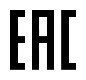 - единый знак обращения продукции на рынке государств - членов Таможенного союза:- гарантийные обязательства изготовителя (при необходимости);- дату изготовления;- модель и (или) артикул изделия;- вид материала, использованного для изготовления верха, подкладки и низа обуви;- инструкцию по уходу за обувью (при необходимости).ПОДТВЕРЖДЕНИЕ  СООТВЕТСТВИЯ ОБУВИ  УСТАНОВЛЕННЫМ ТРЕБОВАНИЯМПо общим правилам документом, подтверждающим соответствие обуви для взрослых (кроме обуви валяной) обязательным требованиям, установленным нормативными правовыми актами, является – декларация о соответствии.Продавец обязан по требованию потребителя ознакомить его с товарно-сопроводительной документацией на товар, содержащей сведения об обязательном подтверждении соответствия согласно законодательству Российской Федерации о техническом регулировании (в том числе регистрационный номер декларации соответствия, срок ее действия, наименование лица, принявшего декларацию, и орган, ее зарегистрировавший). Эти документы должны быть заверены подписью и печатью поставщика или продавца с указанием его места нахождения (адреса) и телефона.ОСОБЕННОСТИ  ПРОДАЖИ  ОБУВИ•	До подачи в торговый зал обувь распаковывается и осматривается, проверяется качество товара (по внешним признакам) и наличия о нем необходимой информации, а при необходимости чистку и мелкий ремонт;•	Предлагаемые для продажи товары должны быть сгруппированы по видам, моделям, размерам и выставлены в торговом зале;•	Обувь для мужчин, женщин и детей должны размещаться в торговом зале отдельно;•	Обувь должна иметь ярлыки с указанием своего наименования, артикула, цены, размера;•	Продавец обязан предоставить покупателю обуви условия для примерки. Для этой цели торговые залы должны быть оснащены банкетками, скамейками или подставками;•	При продаже обуви продавец должен в присутствии покупателя проверить качество товара (путем внешнего осмотра), а также правильность подсчета стоимости покупки;•	Обувь передается покупателю в упакованном виде без взимания за упаковку дополнительной платы;•	Вместе с обувью покупателю передается товарный чек, в котором указываются наименование товара и продавца, дата продажи, артикул, цена товара, а также подпись лица, непосредственно осуществляющего продажу.ОСНОВНЫЕ  ПРАВА  ПОТРЕБИТЕЛЯ1. Потребитель вправе обменять обувь надлежащего качества, если она не подошла ему по фасону, расцветке, или же размеру, если она не была в употреблении, сохранен ее товарный вид, потребительские свойства, фабричные ярлыки, в течение 14 дней, не считая дня покупки.Если аналогичная обувь в продаже отсутствует, потребитель вправе отказаться от договора купли-продажи и потребовать возврата уплаченной суммы.2. В случае обнаружения в товаре недостатков (если они не были оговорены продавцом) потребитель по своему выбору вправе потребовать:•	замены на новый товар;•	уменьшения покупной цены;•	незамедлительного безвозмездного устранения недостатков товара или возмещения расходов на их исправление потребителем или третьим лицом;•	расторжения договора купли-продажи и возврата уплаченных денежных средств за товар.• возмещения убытков. Требования по недостаткам товара предъявляются, если недостаток обнаружен в течение гарантийного срока, а если такой срок не установлен, то в разумный срок, но в пределах двух лет со дня передачи их потребителю.Гарантийные сроки на сезонную обувь исчисляющиеся с момента наступления соответствующего сезона:•	для зимней обуви - с 1 ноября;•	для весенней обуви - с 1 апреля;•	для летней обуви - с 1 июня;•	для осенней обуви - с 1 сентября.В случае приобретения обуви несезонного назначения гарантийные сроки исчисляются со дня купли-продажи данной обуви.В случаях, когда предусмотренный договором гарантийный срок составляет менее двух лет, а недостатки товара обнаружены потребителем по истечении гарантийного срока, но в пределах двух лет, потребитель вправе предъявить продавцу (изготовителю) вышеизложенные требования в том случае, если докажет, что недостатки товара возникли до его передачи ему, или появились по причинам, возникшим до этого момента.СРОКИ  УДОВЛЕТВОРЕНИЯ ТРЕБОВАНИЙ  ПОТРЕБИТЕЛЯ  С МОМЕНТА  ПОЛУЧЕНИЯ  ПРЕТЕНЗИИ ПРОДАВЦОМСОВЕТЫ  ПО  ЭКСПЛУАТАЦИИ  И УХОДУ  ЗА  ОБУВЬЮ- не снимайте обувь, наступая на задник; при надевании обуви используйте рожок;- избегайте воздействия на обувь щелочей, кислот, активных растворителей и т.п.;- избегайте использования обуви на кожаной подошве в дождливую и сырую погоду.- очищайте обувь от грязи и пыли рекомендуется мягкой влажной тканью или щеткой;- просушивайте обувь при комнатной температуре. Не допускайте просушивание обуви на нагревательных поверхностях (батареях парового отопления, электро-, электромасляных радиаторах и др.);- чистите обувь из кожи с применением специального обувного крема; обувь из нубука и велюра - специальными резиновыми щетками, ластиками или специальными препаратами; обувь из лаковой кожи - жидкостью для чистки лаковой обуви; обувь из текстиля - специальными щетками или мягкой влажной тканью.Специалисты по защите прав потребителей напоминают, что для получения консультаций по вопросам защиты прав потребителя, составления претензий, исковых заявлений в суд необходимо обращаться в консультационные пункты для потребителей адреса которых можно узнать по ссылке: кц66.рф или по телефону (343) 374-14-55.Единый консультационный центр Роспотребнадзора: 8-800-555-49-43Памятка подготовлена специалистами Управления Роспотребнадзора по Свердловской области и ФБУЗ «Центр гигиены и эпидемиологии в Свердловской области». При использовании памятки ссылка на источник опубликования обязательна.Требование потребителяСрок удовлетворения• замена товара• при необходимости проведения дополнительной проверки качества такого товара 7 дней20 дней•	о соразмерном уменьшении покупной цены товара;•	о возмещении расходов на исправление недостатков товара потребителем или третьим лицом; •	о возврате уплаченной за товар денежной суммы;•	о возмещении убытков, причиненных потребителю вследствие продажи товара ненадлежащего качества либо предоставления ненадлежащей информации о товаре;10 дней• устранение недостатков товара;45 дней• возврат потребителю денежных средств при возврате товара надлежащего качества.3 дняВ случае обнаружения потребителем недостатков в товаре в течение гарантийного срока, продавец обязан принять товар ненадлежащего качества, провести проверку качества товара, а в случае спора о причинах возникновения недостатка - экспертизу товара за свой счет.